Scoil Náisiúnta Naomh Micheál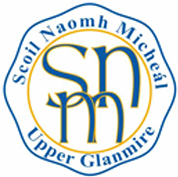 Upper GlanmireWhite’s CrossCo. CorkRoll No: 15792UPhone: 021-4308885www.upperglanmirens.ieE-mail: secretary@upperglanmirens.ieprincipal@upperglanmirens.ieApplication for Enrolment - 2023Name of child:_________________________________________________________________________Address:______________________________________________________________________________Date of Birth:__________________________________________________________________________Parents / Guardians Names: ______________________________________________________________Contact Number: ______________________________________________________________________E-mail:_______________________________________________________________________________Siblings already attending or who have attended Scoil Náisiunta Naomh Micheál (if applicable):____________________________________________________________________________________Signature of parent(s) / guardian(s): __________________________________				        __________________________________Date: ___________________Please note that returning this form does not guarantee an offer of a place in our school. Offers are subject to our Enrolment Policy which is available on our website or through our school office.This is not an Enrolment Form